#СИДИМДОМА или дистанционное обучение дошкольниковПальчиковая гимнастика для детей младшего дошкольного возраста Подготовила: воспитатель МБОУ «Лицей № 57» Солодовченко Ольга ПетровнаДата проведения: 07.05.2020г.Здравствуйте ребята, сегодня мы с вами выучим  новую пальчиковую гимнастику, повторим счет до пяти.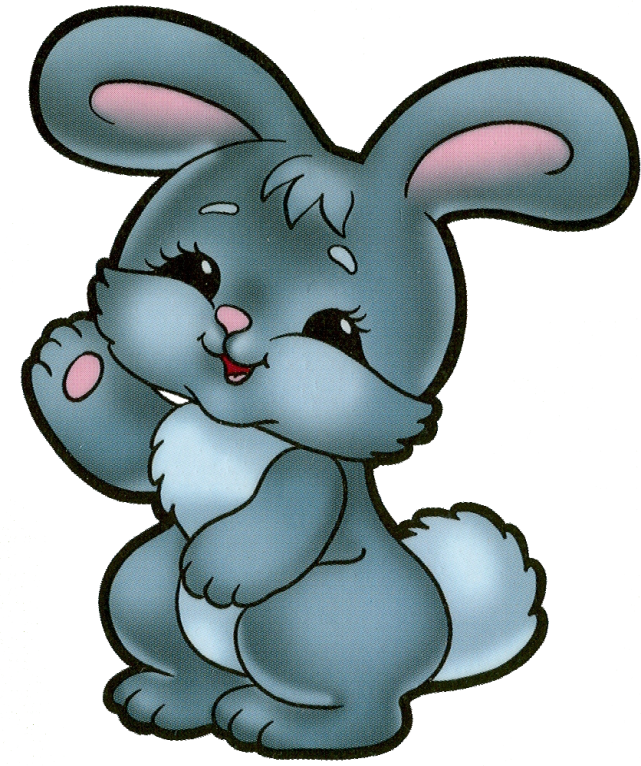 Раз, два, три, четыре, пять.Вышел зайчик погулять.Что нам делать? Как нам быть?Надо зайчика ловить!Будем снова мы считать:Раз, два, три, четыре, пять.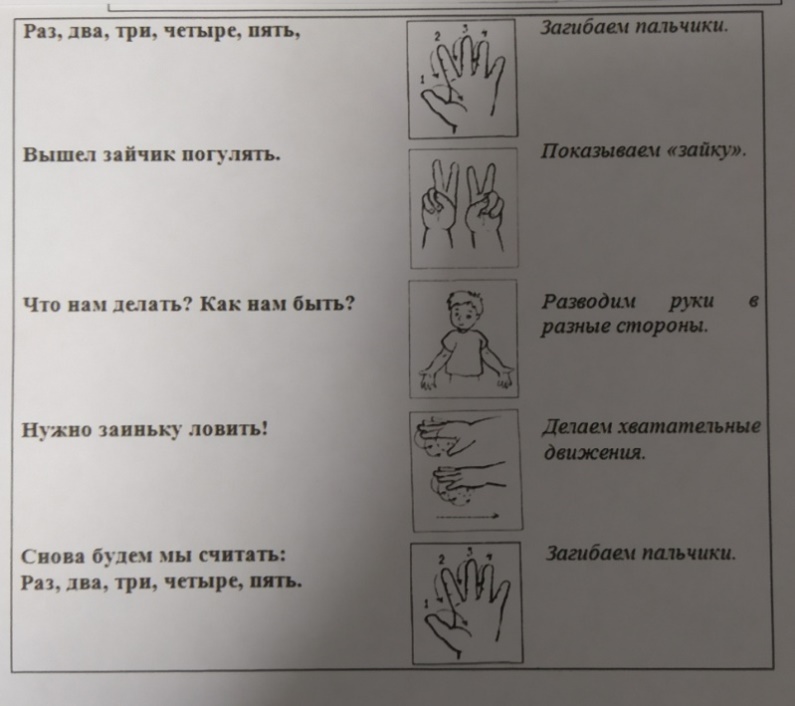 Раз, два, три, четыре, пять,                  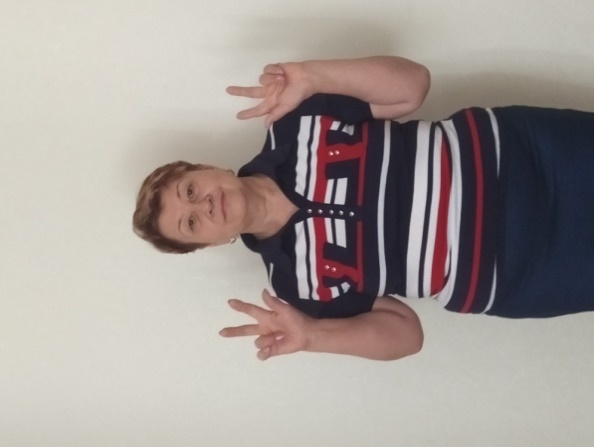 Загибаем пальчики.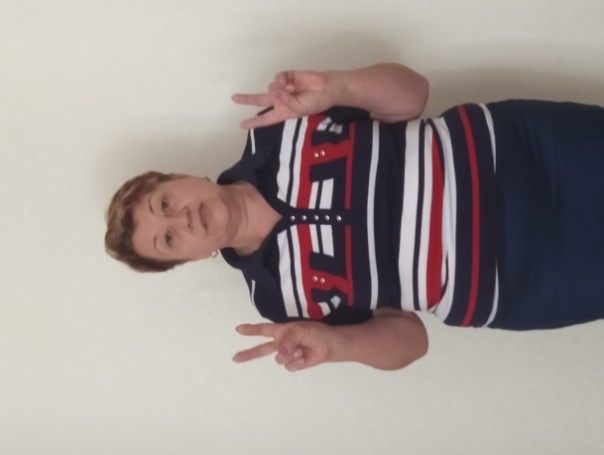                                   Вышел зайчик погулять                                                                Показываем «зайку».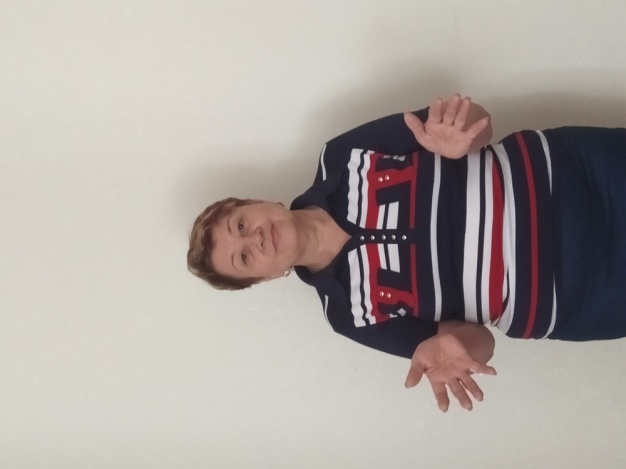 Что нам делать? Как нам быть?          Разводим руки в разные стороны.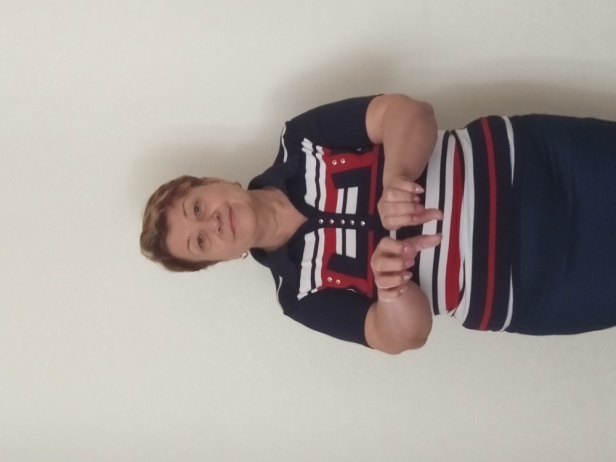                                 Нужно заиньку ловить!                                                 Делаем хватательные движения.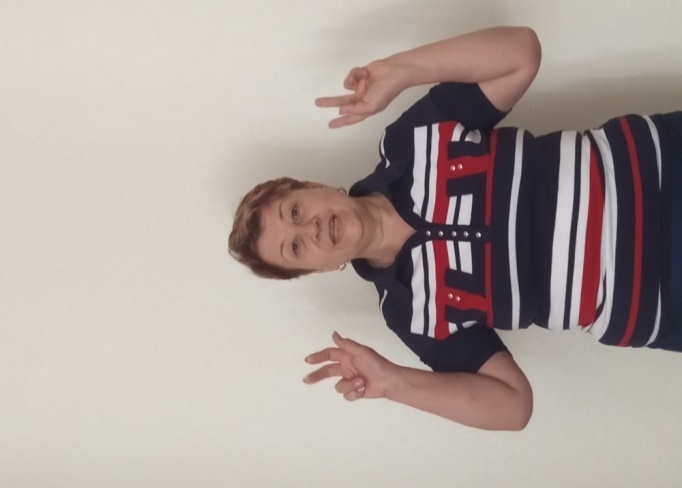 Снова будем мы считать:                     Раз, два, три, четыре, пять. Загибаем пальчики.